Gmina Puszcza Mariańska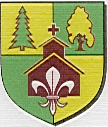 ul.  Stanisława Papczyńskiego 1                        96-330 Puszcza MariańskaUWAGA: Oświadczenie musi zostać podpisane elektronicznym podpisem  kwalifikowanym lub elektronicznym podpisem zaufanym lub elektronicznym podpisem osobistym osoby (osób) upoważnionej do reprezentowania Wykonawcy/ Wykonawcy wspólnie ubiegającego się o zamówienie.Z.271.3.2023                                                                                                  Załącznik nr 2 do SWZ                                                                                                         Zamawiający:                                                                                            Gmina Puszcza Mariańska                                                                                            96-330 Puszcza Mariańska                                                                                                    ul. Stanisława Papczyńskiego 1                                                                                                                                                      (pełna nazwa/firma, adres)Wykonawca:…………………………………………………………………………(pełna nazwa/firma, adres, w zależności od podmiotu: NIP/PESEL, KRS/CEiDG)reprezentowany przez:…………………………………………………………………………(imię, nazwisko, stanowisko/podstawa do  reprezentacji)Oświadczenie wykonawcy / wykonawcy wspólnie ubiegającego się o udzielenie zamówienia składane na podstawie art. 125 ust. 1 w zw. z art. 266 ustawy Prawo zamówień publicznych z dnia 11 września 2019 r. (dalej jako: ustawa Pzp), DOTYCZĄCE SPEŁNIANIA WARUNKÓW UDZIAŁU W POSTĘPOWANIU *Oświadczenie dotyczy CZĘŚCI : ………………………… zamówienia*Oświadczenie składane jest dla każdej części zamówienia. Proszę wpisać, której części zamówienia dotyczy oświadczenie. Jeżeli Wykonawca złożył ofertę na więcej niż jedną część, może wpisać wszystkie części w jednym oświadczeniu. Na potrzeby postępowania o udzielenie zamówienia publicznego pn.: „Odbiór i zagospodarowanie komunalnych osadów ściekowych z oczyszczalni ścieków w Bartnikach”, nr sprawy Z.271.3.2023, prowadzonego przez Gminę Puszcza Mariańska. INFORMACJA DOTYCZĄCA WYKONAWCY:Oświadczam, że spełniam warunki udziału w postępowaniu określone przez zamawiającego w SWZ oraz ogłoszeniu o zamówieniu.INFORMACJA W ZWIĄZKU Z POLEGANIEM NA ZASOBACH INNYCH PODMIOTÓW:Oświadczam, że w celu wykazania spełniania warunków udziału w postępowaniu, określonych przez zamawiającego w SWZ oraz ogłoszeniu o zamówieniu, polegam na zasobach następującego/ych podmiotu/ów: ……………………………………………………………………………………..……………….………………………………………………………………………………………………………………………,(podać pełną nazwę/firmę, adres, a także w zależności od podmiotu: NIP/PESEL, KRS/CEiDG),w następującym zakresie: ………………………………………………………………………….………………………………………………………………………………………………………………….………………………………………………………………………………………………………………………………….…(wskazać podmiot i określić odpowiedni zakres dla wskazanego podmiotu). OŚWIADCZENIE DOTYCZĄCE PODANYCH INFORMACJI:Oświadczam, że wszystkie informacje podane w powyższych oświadczeniach są aktualne 
i zgodne z prawdą oraz zostały przedstawione z pełną świadomością konsekwencji wprowadzenia zamawiającego w błąd przy przedstawianiu informacji.Jednocześnie, zgodnie z art. 274 ust. 4 ustawy Pzp, wykonawca wskazuje, że podmiotowe środki dowodowe wymagane przez zamawiającego, są dostępne za pomocą bezpłatnych i ogólnodostępnych baz danych, w szczególności rejestrów publicznych w rozumieniu ustawy z dnia 17 lutego 2005 r. o informatyzacji działalności podmiotów realizujących zadania publiczne, pod poniższymi adresami internetowymi:………………………………….………………………………………………………………….……………………………………………………………………………………………………..………………………………………………………………………………………….………….